АКО ЈЕ ИСЛАМ ИСТИНА – ЗАШТО ОНДА ВЕЋИНА ЉУДИ НИСУ МУСЛИМАНИ?إذا كان الإسلام هو الحق فلماذا لا يدين به أغلبية الناس؟>Српски – Serbian – <صربي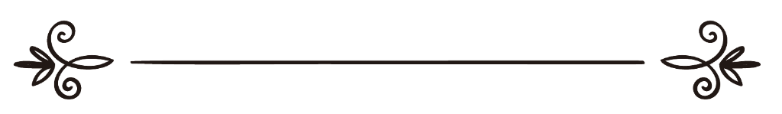 Абдул-Меџид Азиз Ез-Зинданиعبد المجيد بن عزيز الزندانيПревод: Амра ДацићРецензија:Љубица Јовановићترجمة: عمرة داتسيتشمراجعة: يوفانوفيتس ليوبيتسا Ако је ислам истина – зашто онда већина људи нису муслимани?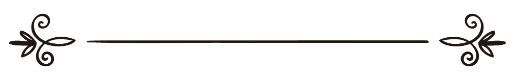 Неке незналице кажу: „Зашто је Бог задовољан да су неверници у већем броју? Ако је Ислам истина, зашто, онда, у њега не верује већина људи?“ Неки залутали су постали инаџије  говорећи: „Ако ће већина људи ући у ватру, па ја волим да будем са већином.“ОдговорПолазећи од тога да је погрешно веровање да је Земља центар свемира, или да је она нешто важно у овим свемирским пространствима, иако се астролози слажу у томе да Земља међу звездама не представља ни колико капљица у океану, какву вредност има све оно што живи на њој у односу на величанствена свемирска пространства. У хадису се наводи: "Када би људи и џини, први и последњи, били попут човека у чијем срцу је највећи куфр (неверство), не би ништа умањили од Аллахове власти. А када би били попут човека у чијем срцу је највећи облик богобојазности, не би повећали Аллахову власт", јер цео овај свет не вреди код Аллаха није ни колико крило мушице.У другом се хадису наводи: „Када би овај свет код Аллаха вредео колико крило мушице, неверник у њему не би могао да попије ниједан гутљај воде.“Да размислимо мало о претходним генерацијама. Нестале јесу са овог света, па зар њихов нестанак нешто умањује од Божије власти? Једни друге ће да замене: „Ако будете незахвални, и ви и сви други на Земљи, па, Аллах, доиста, ни о ком није овисан и Он је једини хвале достојан.“ (Кур'ан, 14:8)Затим, то питање за Створитеља, Владара небеса и Земље, не представља питање мањине и већине, него је овај свет кућа деловања, а онај свет је кућа награде и казне. Ко буде добро чинио, ући ће у Рај, а ко буде зло чинио, његово станиште је ватра, и у томе су једнаки они коју су у мањини и они који су у већини.Зашто Ислам не пригрли већина људи, са обзиром да је Ислам истина? Узроци томе многобројни су .Узвишени Бог неће ниједног човека да казни до којег није дошла Његова вера истине.Узвишени Бог каже:„А Ми ниједан народ нисмо казнили док посланика нисмо послали!“ (Кур'ан, 17:15)Стога, истина не зна за мањину и за већину. Колико је било група људи који су се борили против њених основа, стајали су против њих, да би се након неколико година та група људи повратила у њен загрљај и да би се поносила тиме што јој припада. Узвишени Бог Своме је Посланику, нека су Божији благослов и мир над њим, против којег се цели овај свет сакупио због његовог достављања Објаве од Његовог Господара, казао следеће:„Ако би се ти покоравао већини оних који живе на Земљи; они би те од Аллаховог пута одвратили.“ (Кур'ан, 6:116)Онај ко каже да је спреман да уђе у ватру са већином, нека седи на жеравици само пет минута! Он не може и никад неће моћи то да учини. Онда је његово проглашавање да је задовољан ватром, чије ће гориво људи и камење бити...„Кад им се коже испеку, заменићемо их другим кожама да осете праву патњу.“ (Кур'ан, 4:56)Одломак из књиге: „Јединственост Створитеља.“А. А. Ез-Зиндани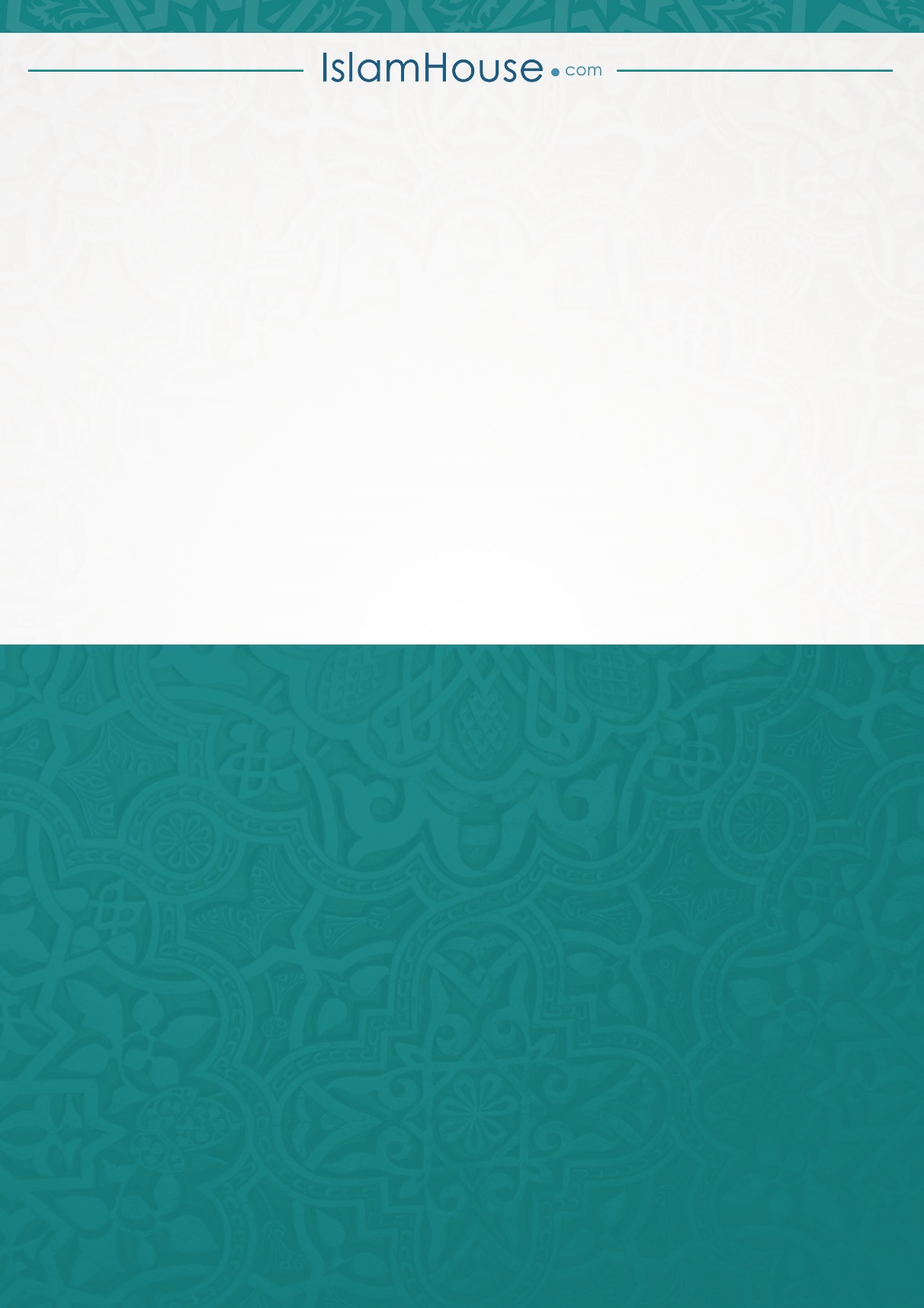 